	DECEMBRE 2015 MARCHE ATHLETIQUELe mois de décembre comme dans cette période hivernale, priorité aux seuils. Le plan de décembre est fait avec la V TEST, car nombreux utilise ce type d’allures donc une explication vous sera faite, afin de faire une correspondance et pouvoir vous entrainer correctementPour celles et ceux qui peuvent aller dans une salle de gym, un programme adapter vous est donnée en cliquant sur le lien vous pourrez faire du cardio-training ou de la cardio-musculationPour celles et ceux qui ont un petit niveau, réduire les séances de qualité. Pour les féminines attentions aux périodes et le froid, donc là aussi réduire dans ces moments làJe vous souhaite un bon mois de décembre et de passer de bonnes fêtes de fin d’années. Pour celles et ceux qui ne fête pas ces fêtes, faire un footing ou marche de 45mn 70% Test + des lignes droites sur un des trois jours + un repos + 20mn échauffement + 25mn à 80% TEST  Pour les débutants, dans cette semaine, les petits niveaux feront que 2x6mn au lieu de 10mn, et la grosse séance du samedi diviser les distances par 2 exemple : 2000m = 1000m et 500 devient 250mLe gainage de baseGAINAGE ABDOMINAL Le gainage ne doit pas être pris comme une contrainte. Les muscles abdominaux sont les amortisseurs de votre corps : car ce n’est plus la colonne vertébrale seule qui maintiendra votre corps dans l’exercice et dans la vie de chaque jour, mais la ceinture abdominal qui évitera ce que l’on connait bien l’usure des disques Abdos : pour le cas de personnes que nous traitons se sera du type avoir le corps bien applat lever vos jambes positions à 60dg, puis maintenir cette position satique sur 30s puis 30s repos et refaire cela 3 fois 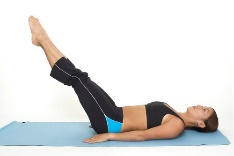 Lombaires : se mettre à plat ventre, mettre les bras à plat devant, puis lever les bras, la tête, le tronc, et les jambes. Rester en positon statique 30s relachez 30s : récupération le faire 3 fois si possible 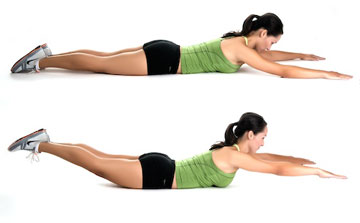 Obliques plus dur : se mettre sur le coté soulever le tronc avec l’avant-bras, puis pour ceux qui débutent mettre la jambe du coté soulevé fléchis dessous . Vous aurez votre corps soulevé par votre avant bras votre jambe gauche ou droite et votre coté extérieur du pieds. Maintenir statiquement 30s et relacher 30s x3 et changer de côté même chose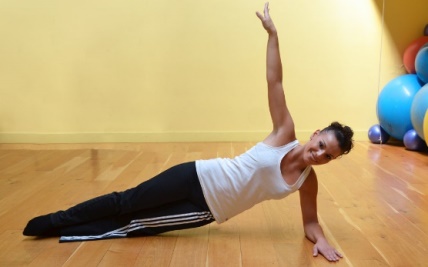 Chaise :Se mettre le dos au mur, et descendre pour avoir les jambes pliées à 90dg et maintenir cette position 30s à 1mn x3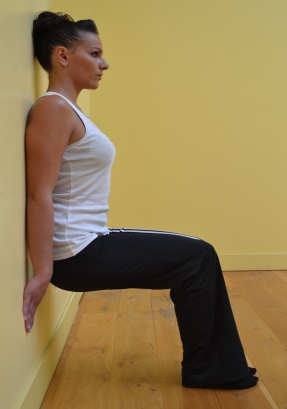 Pompes oblique :  Elles évitent de prendre le poids de corps complet sur les poignets, ce qui permet de finir un renforcement musculaire plus  complet. En plus cette façon permet d’avoir les mêmes résultats sans contrainte de soulever le tronc qui représente 48% de la masse corporelle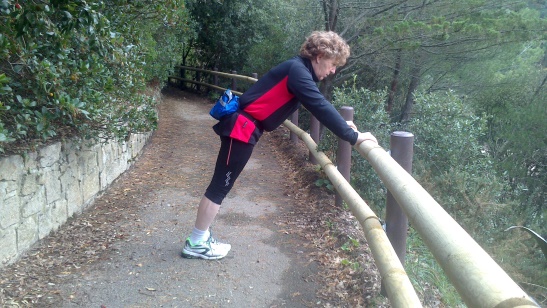 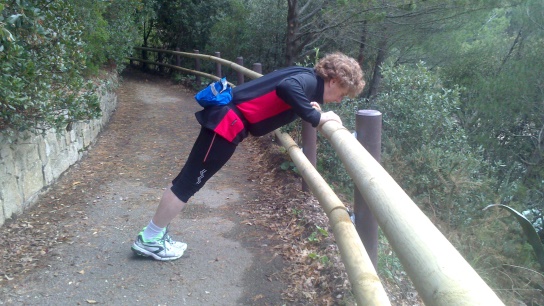 Pour celles et ceux qui utilise la vitesse aérobie ou celle du 10km =  VA une correspondance :Semaine du 30 au 6LundiRepos + étirements Mardi SeuilEndurance 20mn à 70% VTEST + 20mn à 80% VTEST + 2 x10mn à 90% VTEST R 3mn + 10mn en récupérationMercredi Repos + étirements + Gainage voir les conseils si dessus (30/30 x3 à 5 suivant le niveau entre chaque atelier 1mn de récupération)Jeudi Aérobie + techniqueEndurance 30mn 65 -70% VTEST+ 15mn à 80% VTEST + 10mn à 65% VTEST + Technique de marcheVendrediRepos + étirements Samedi Seuil + capacité anaérobie + seuil + V testEndurance 30mn à 70% VTEST + 2000m à 90% VTEST R 2,30mn + 1000m à 95% VTEST R 3mn + 2000m à 90%VTEST R 2,30mn + 500m VTEST R 2mn x2 + 10mn allure de récupérationDimanche AérobieEndurance 30mn à 70% VTEST + 30mn à 80% VTEST + 30mn à 70% VTESTSemaine du 7 au 13LundiRepos + étirements Mardi VO2 maxEndurance 20mn à 70% VTEST + 10mn à 80% VTEST + 60/60 x 6 x2 récupérations sériés 3mn + 10mn allure de récupérationMercredi endurance + technique ou cardio-training séance 1Endurance 50mn à 70% VTEST+ Technique + étirements + Gainage voir les conseils si dessus (30/30 x3 à 5 suivant le niveau entre chaque atelier 1mn de récupération)SEANCE N1  1h30mn en AEROBIE Rameur : 30mn : force 5kg et aller au environ de FCM - 30Vélo : 30mn force 2 : allure tranquille profitée pour travailler le pédalageTapis ou vélo elliptique 30mn allure tranquille sur le tapis, si vélo elliptique utiliser les bâtonsJeudi Repos + étirements Vendredi Capacité anaérobie + SeuilEndurance 20mn à 70% VTEST + 10mn à 80% VTEST + 95%VTEST 1,30 R 1 x5 + 3mn à 93% VTEST x 3 R 1,30 + 4mn à 90% VTEST R2mn x 2 + 10mn allure de récupérationSamedi Aérobie Endurance  1h30mn à 70% VTEST + étirements. Pour celles et ceux qui feront un 20km passer à 2h Dimanche Repos + EtirementsSemaine du 14 au 20Lundi endurance ou cardio-musculationEndurance 60mn à 70% VTESTGainage voir les conseils si dessus (30/30 x3 à 5 suivant le niveau entre chaque atelier 1mn de récupération) + stretchingCARDIO-MUSCULATION = cardio-training + musculationCet entrainement n’est pas fait pour faire du volume en muscle mais de muscler correctement au vu des compétitions : donc un travail dit dynamique. L’entrainement se fera suivant une logique suivante :Cardio + musculation partie haute + cardio + musculation quadriceps + cardio + musculation des ischios + récupération RAMEUREndurance échauffement 10mn cadence tranquille sans saccades + 10mn à 4-5kg d’effort sur une cadence plus rapide que celle de l’échauffement 25 coup/mn + 5mn en récupérationCHAISE DE TRACTIONS PARALELLES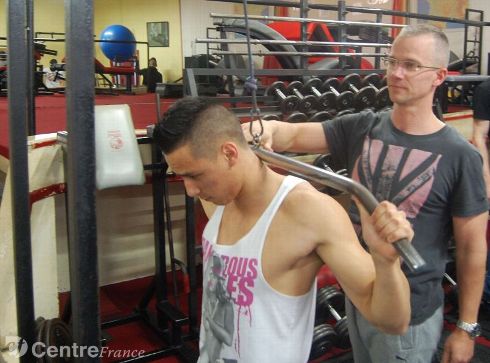 Pour des féminines, 10 à 20kg de charge, pour des masculins 20 à 35kg de charge Faire : (10 descentes et montées récupération au bout des 10 de 30s) x4VELOEchauffement 5mn + 15mn difficulté 2 sur une rythme proche de 80w + 5mn de récupérationCHAISE A QUADRICEPS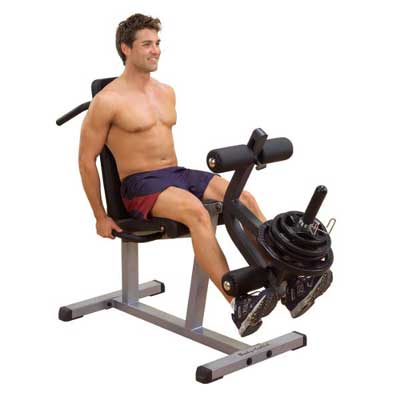 Pour des féminines, 10 à 20kg de charge, pour des masculins 20 à 35kg de charge Faire : (10 montées et descentes avec récupération au bout des 10 de 30s) x4TAPIS OU VELO ELLIPTIQUEVélo elliptique = échauffement 5mn allure tranquille + 15mn difficulté 2 au train + 5mn en récupération MACHINE A ISCHIOS 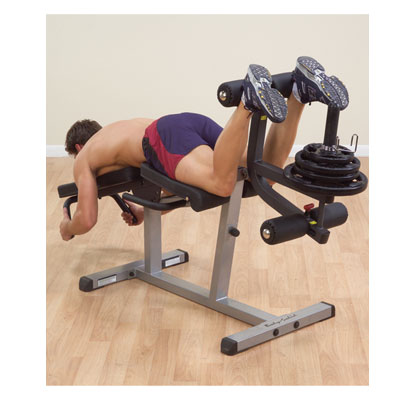 Pour des féminines, 10 à 20kg de charge, pour des masculins 20 à 35kg de charge Faire : (10 montées et descentes avec récupération au bout des 10 de 30s) x4VELO 10mn allure de récupération Finir avec des étirementsMardiRepos  + étirementMercredi AérobieEndurance 30mn à 70% VTEST + 20mn à 80% VTEST+ étirementsJeudi Seuil + Capacité anaérobie + Seuil + Zone VMAEndurance 20mn à 70% VMA + 5mn à 80%VMA3000m = (2000m à 90%VTEST + 1000m à 95% VTEST) R 4mn + 2000m à 90%VTEST R 2,30 + 500 à 95%VTEST R 1,30 x2 + 10mn allure de récupérationVendredi Repos + étirements + Gainage voir les conseils si dessus (30/30 x3 à 5 suivant le niveau entre chaque atelier 1mn de récupération)Samedi Aérobie + technique Endurance 50mn à 70% VTEST + étirements Dimanche SeuilEndurance 30mn à 70% VTES + 6mn à 90%VTES R 2mn x5 + 10mn allure de récupérationSemaine du 21 au 27LundiRepos + Gainage voir les conseils si dessus (30/30 x3 à 5 suivant le niveau entre chaque atelier 1mn de récupération) + étirementMardi Seuil + VMA + SeuilEndurance 20mn à 70% VTEST + 3mn à 93% VTEST R 1,30 x3 + 40/40 x5 + 12mn à 90% VTEST + 10mn allure de récupérationMercrediEndurance 50mn à 70% VTEST + Technique + étirements JeudiRepos + Gainage voir les conseils si dessus (30/30 x3 à 5 suivant le niveau entre chaque atelier 1mn de récupération) + étirementVendredi Joyeux NoelSamedi endurance ou cardio-training Endurance 50mn à 70% VTEST + étirements SEANCE N1  1h30mn en AEROBIE Rameur : 30mn : force 5kg et aller au environ de FCM - 30Vélo : 30mn force 2 : allure tranquille profitée pour travailler le pédalageTapis ou vélo elliptique 30mn allure tranquille sur le tapis, si vélo elliptique utiliser les bâtonsDimanche SeuilEndurance 30mn à 70% VMA + 6mn à 90%VMA R 2mn x5 + 10mn allure de récupérationSemaine du 28 au 3LundiEndurance 60mn à 70% VTESTGainage voir les conseils si dessus (30/30 x3 à 5 suivant le niveau entre chaque atelier 1mn de récupération) + stretchingMardi VMA + Seuil + VMAEndurance 25mn à 70% VTEST + 60/60 x5 + 5mn allure de récupération + 6mn à 90% VTEST R 2,30mn x2 + 60/60 x5 + 10mn allure de récupérations Mercredi Aérobie + TechniqueEndurance 30mn à 70% VTEST + 20mn à 80% VTEST + Technique +  étirementsJeudiRepos + Gainage voir les conseils si dessus (30/30 x3 à 5 suivant le niveau entre chaque atelier 1mn de récupération) + étirementVendredi BONNE ANNEE 2016Samedi AérobieEndurance 50mn à 70% VTEST + étirements Dimanche SeuilEndurance 30mn à 70% VTEST + 12mn à 90%VTEST R 2mn x3 + 10mn allure de récupérationV TESTV aérobie70%80%80%85%85%90%90%95%95%97%100%105%105%110%